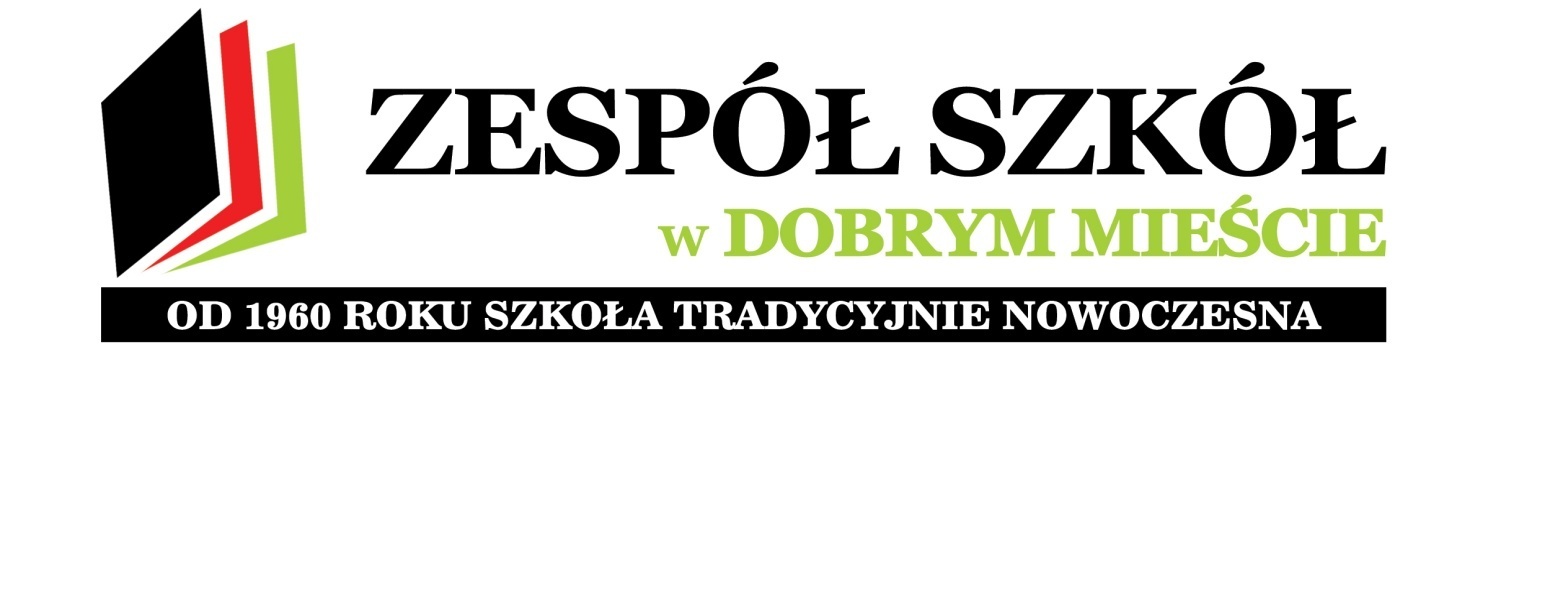 PROGRAM  PROFILAKTYKIZESPOŁU  SZKÓŁ  W  DOBRYM MIEŚCIE  2015-2017Szkolny Program Profilaktyki dostosowany jest do potrzeb uczniów i środowiska, opisuje                w sposób całościowy wszystkie treści i działania o charakterze profilaktycznym, skierowane do uczniów, nauczycieli i rodziców. Głównym celem Szkolnego Programu Profilaktyki jest zapobieganie zachowaniom ryzykownym naszych uczniów. Podstawę prawną Szkolnego Programu Profilaktyki stanowią:Ustawa o systemie oświaty Powszechna Deklaracja Praw Człowieka;Konwencja o Prawach Dziecka;Statut SzkołyUstawa o wychowaniu w trzeźwości i przeciwdziałaniu alkoholizmowi Ustawa o przeciwdziałaniu narkomanii Uchwała Rady Ministrów w sprawie działań administracji rządowej przeciwko przemocy                w szkołach i placówkachWyróżnia się trzy kategorie profilaktyki:1.Profilaktyka uniwersalna obejmuje działania skierowane do wszystkich ze względu na poziom ryzyka rozwoju problemów ze zdrowiem psychicznym na jakie narażone są poszczególne osoby.2.Profilaktyka selektywna to działania skierowane do grupy osób lub jednostek, które są w stopniu wyższym niż przeciętny narażone na rozwój problemów związanych z używaniem środków psychoaktywnych.3.Profilaktyka wskazująca to działania ukierunkowane na jednostkę szczególnie narażoną na rozwój problemów związanych z używaniem substancji psychoaktywnych z powodu uwarunkowań biologicznych, psychologicznych i społecznych lub u których rozpoznano pierwsze symptomy zaburzeń.Na wszystkich kategoriach profilaktyki stosuje się następujące strategie profilaktyczne:1.Informacyjne – mają dostarczać adekwatnych informacji na temat skutków zachowań ryzykownych                i tym samym umożliwiać racjonalny wybór.2.Edukacyjne – mają pomagać w rozwijaniu ważnych umiejętności psychologicznych i społecznych.3.Alternatywne – mają pomagać w zaspokajaniu ważnych potrzeb oraz osiąganiu satysfakcji życiowej przez stwarzanie możliwości zaangażowania się  w działalność pozytywną (artystyczną, społeczną, sportową itp.).4.Interwencyjne – celem tych działań jest pomoc osobom mającym trudności w identyfikowaniu                           i rozwiązywaniu swoich problemów oraz wspieranie w sytuacjach kryzysowych.Diagnoza problemów środowiska szkolnego  Do opracowania niniejszego programu niezbędna była diagnoza problemów środowiska szkolnego. Do gromadzenia informacji wykorzystano analizę dokumentów, obserwację oraz wywiad z przedstawicielami uczniów ,rodziców i nauczycieli oraz wyniki diagnozy wstępnej uczniów.W wyniku diagnozy środowiska szkolnego wyłoniliśmy problemy charakterystyczne dla naszej społeczności. Podejmowane przez nas działania profilaktyczne dotyczyć będą następujących problemów:zapobieganie uzależnieniom od nikotyny, alkoholu i innych substancji psychoaktywnychzapobieganie niepowodzeniom szkolnym wynikającym z:- niskiej frekwencji- braku motywacji do nauki- specyficznych trudności w nauce- niskiej samoocenyzapobieganie zachowaniom agresywnym i przemocy w szkolepromowanie zdrowego stylu życiaPriorytety szkoły w zakresie profilaktyki       I.  Odpowiedzialność za siebieKształtowanie poczucia odpowiedzialności za swoje życie, podejmowane decyzje.Kształtowanie postaw prozdrowotnych, dbałości o własny rozwój fizyczny, sprawność             i odporność organizmu.Kształtowanie umiejętności twórczego wykorzystania czasu wolnego.       II. Odpowiedzialność za innychKształtowanie pozytywnych wzorców dojrzałego funkcjonowania w rodzinie.Kształtowanie umiejętności szanowania poglądów innych, tolerancji wobec odmienności .Kształtowanie postawy wrażliwości, otwartości na potrzeby innych ludzi.III. Umiejętność wykorzystania wiedzy w życiu codziennymKształtowanie umiejętności planowania, organizowania swojej pracy, nauki.Kształtowanie postawy dialogu, umiejętności współpracy  i współdziałania.Rozwijanie postaw i zachowań asertywnych.        IV. Umiejętność radzenia sobie w sytuacjach trudnychKształtowanie umiejętności twórczego rozwiązywania problemów.Rozwijanie umiejętności radzenia sobie ze stresem, negatywnymi emocjami.Kształtowanie odporności na negatywne wpływy różnych zjawisk patologicznych, destrukcyjnych grup społecznych   Kierunki działań,zadania dla poszczególnych podmiotówSzkoła, jako wspólnota trzech podmiotów: uczniów, pracowników szkoły i rodziców, zajmuje w procesie wychowania i profilaktyki szczególne miejsce. Warunkiem skutecznych, efektywnych oddziaływań jest zaangażowanie i systematyczna praca wszystkich podmiotów. 1.      Dyrektor szkoły:daje wsparcie nauczycielom i innym pracownikom szkoły; inspiruje działania profilaktyczne;zatwierdza Szkolny Program Profilaktyki i przedstawia do zaopiniowania Radzie Rodziców;omawia z Radą Pedagogiczną oraz Radą Rodziców wnioski z realizacji programu.integruje działania wszystkich podmiotów szkolnych ( nauczycieli, uczniów, rodziców) oraz współpracujących ze środowiskiem w zakresie bezpieczeństwa;koordynuje, uzgadnia wzajemne działania w zakresie bezpieczeństwa w ramach realizowanego w szkole programu wychowawczego i programu profilaktyki;współdziała w dostosowywaniu i wdrażaniu w szkole procedur postępowania w sytuacjach zagrażających bezpieczeństwu uczniówdzieli się wiedzą z Radą Pedagogiczną ( na podstawie własnego doskonalenia zewnętrznego);współpracuje z pedagogiem szkolnym w zakresie spraw związanych z bezpieczeństwem: utrzymuje stałe, robocze kontakty, organizuje wspólne spotkania informacyjno- szkoleniowe z uwzględnieniem problematyki ujętej w „Systemie interwencji w sytuacjach zagrażających bezpieczeństwu uczniów” ,dokonuje wzajemnej wymiany informacji o zagrożeniach i zdarzeniach występujących na terenie szkoły;współpracuje z rodzicami: organizuje spotkania informacyjno- szkoleniowe z zakresu spraw bezpieczeństwa uczniów z odpowiednimi instytucjami i służbami w porozumieniu z pedagogiem i wychowawcami;udziela pomocy nauczycielom/wychowawcom przy nawiązywaniu współpracy ze służbami i instytucjami działającymi na rzecz rozwiązywania problemów dzieci i młodzieży (policja, , poradnia psychologiczno- pedagogiczna, kuratorzy itp.):organizuje spotkania informacyjno- szkoleniowe dla Rady Pedagogicznej, uczniów;promuje problematykę bezpieczeństwa dzieci i młodzieży ( prasa i telewizja regionalna).2.      Wychowawca klasy:diagnozuje problemy wychowawcze, rozwój indywidualny uczniów, zachowania w grupie rówieśniczej i określa kierunek oddziaływań profilaktycznych;planując pracę wychowawczą w klasie, zobowiązany jest uwzględnić problematykę profilaktyczną;organizuje wspólnie z uczniami zajęcia integracyjne, imprezy klasowe, rajdy, wycieczki itd.systematycznie współpracuje z pedagogiem szkolnym, pielęgniarką, Zespołem Wychowawczym oraz  instytucjami wspierającymi pracę profilaktyczną szkoły;omawia sytuację wychowawczą w klasie w czasie spotkań z rodzicami, na bieżąco informuje o zaistniałych problemach;własną osobowością i postawą wpływa na prawidłową ocenę postaw moralnych, kształtuje pożądane cechy charakteru.3.      Rodzice:wspierają działania profilaktyczne szkoły poprzez aktywne uczestniczenie w spotkaniach    z wychowawcą;uczciwie i rzetelnie informują wychowawców o stanie zdrowia dziecka, przyczynach nieobecności, problemach wychowawczych;uczestniczą w organizowanych dla nich prelekcjach, spotkaniach, warsztatach;poprzez Radę Rodziców opiniują Szkolny Program Profilaktyki;udzielają pomocy w jego realizacji.4.      Rada Pedagogiczna:po zaopiniowaniu przez Radę Rodziców zatwierdza Szkolny Program Profilaktyki;analizuje, zgłasza propozycje, wnioski dotyczące realizacji programu;podejmuje uchwałę w zakresie innowacji i eksperymentów pedagogicznych dotyczących realizowanych projektów;5.      Samorząd Szkolny:włącza się do konkretnych działań profilaktycznych poprzez współorganizowanie imprez, uroczystości szkolnych;składa propozycje dotyczące realizacji działań wychowawczych i profilaktycznych w szkole.6.      Pedagog szkolny:koordynuje realizację Szkolnego Programu Profilaktyki;współpracuje z wychowawcami klas i wspiera ich pracę w zakresie profilaktyki;prowadzi badania służące zdiagnozowaniu sytuacji wychowawczej, określeniu skali pojawiających się problemów, wskazuje możliwości oddziaływań. Wnioski przedstawia na posiedzeniu Rady Pedagogicznej.przeprowadza rozmowy indywidualne z nauczycielami, rodzicami/opiekunami i uczniami;realizuje programy profilaktyczne, prowadzi zajęcia  w klasach wymagających szczególnej opieki psychologiczno-pedagogicznej.współpracuje z osobami i instytucjami zajmującymi się profilaktyką i uzależnieniami;7.      Zespół Wychowawczy:przygotowuje plan działań profilaktycznych w danym roku szkolnym;koordynuje i wspiera realizację zaplanowanych działań;współpracuje z wychowawcami klas, rodzicami, Radą Pedagogiczną, Samorządem Szkolnym, pedagogiem oraz biblioteką szkolną;dokonuje ewaluacji/monitoringu szkolnego programu profilaktyki.8.      Pielęgniarka szkolna:współdziała w przygotowywaniu powszechnych badań lekarskich uczniów;zbiera i analizuje wyniki badań do oceny zdrowia i rozwoju uczniów;sprawuje opiekę nad uczniami z problemami zdrowotnymi i społecznymi;dba o edukację zdrowotną uczniów i rodziców.9.  Biblioteka szkolna:gromadzi i udostępnia materiały metodyczne z dziedziny profilaktyki;kieruje działaniami szkolnego wolontariatu10.  Instytucje, organizacje wspierające pracę profilaktyczną szkoły:Poradnia Psychologiczno-Pedagogiczna;Komenda Policji;Sąd Rodzinny i NieletnichPowiatowy Urząd Pracy;Powiatowe Centrum Pomocy Rodzinie;Gminne i miejski ośrodek pomocy społecznej;Gminna Komisja Rozwiązywania Problemów Alkoholowych;Poradnia Rodzinna i Profilaktyki Uzależnień;Centrum Kulturalno -Biblioteczne.Szkoły miasta i gminy Dobre MiastoUrząd MiejskiStarostwo Powiatowe Zespół Pedagogów Szkół Dobrego Miasta11. Programy o charakterze wychowawczym i profilaktycznym realizowane w szkole:Nie daj szansy AIDS – program profilaktyczno – wychowawczy Zadaniem programu jest profilaktyka zakażeń wirusem HIV i innymi chorobami przenoszonymi drogą płciową. Program kładzie nacisk oprócz edukacji seksualnej w zakresie HIV/AIDS na promowanie postaw i zachowań sprzyjających unikaniu zagrożeń, kształtowaniu poczucia odpowiedzialności za siebie i innych ludzi.Jak żyć z ludźmi – umiejętności interpersonalne /program profilaktyczny dla młodzieży/.„Razem”- program profilaktyczny dla młodzieżyKampania antynikotynowa: „ Rzuć palenie razem z nami”Program skierowany do uczniów, rodziców i nauczycieli mówiący o szkodliwości palenia oraz metodach zerwania nałogiem„Dopalacze kradną wolność”- kampania społecznaAutorskie programy profilaktyczne: „ Epitafium dla narkomana”, „ Alkohol kradnie wolność” , „ Dziękuję nie piję”, „Dziękuję nie biorę”- programy realizowane w formie zajęć warsztatowych w klasach, „ Kolekcjonerzy mocnych wrażeń”, przemoc i cyberprzemoc – program „Kursor”, działania prozdrowotne – zajęcia dla dziewcząt „ Profilaktyka raka piersi”,  „Moja pierwsza wizyta w gabinecie ginekologicznym” (pielęgniarka szkolna).Autorskie programy muzyczno- teatralne, profilaktyczne                                                                            realizowane przez koło teatralne działające przy Szkolnym Klubie Wolontariusza. ,Przewidywane efekty  Zespół Szkół chce być szkołą sprzyjającą wszechstronnemu i harmonijnemu rozwojowi młodzieży. Przewiduje się, że w wyniku systematycznego, skorelowanego i spójnego oddziaływania wychowawczo-profilaktycznego uzyskane zostaną następujące efekty:Uczniowie będą:odpowiedzialnie traktowali swoje życie i zdrowietroszczyli się o rozwój swojej osobowościpotrafili wykorzystać zdobytą wiedzę w życiu codziennymszanowali godność własną i drugiego człowiekapotrafili współpracować z innymiskutecznie przeciwstawiali się przemocy, agresji w środowiskuinteresowali się problemami innych i potrafili pomagaćodnosili sukcesy zawodoweNabyte przez ucznia umiejętności zaowocują podniesieniem jakości pracy szkoły:zmniejszy się liczba uczniów wagarujących, otrzymujących nagany, porzucających naukęwzrośnie aktywność i samorządność uczniównastąpi poprawa umiejętności interpersonalnychwzrośnie motywacja uczniów do naukinastąpi integracja pomiędzy uczestnikami procesu wychowawczego: uczniami, nauczycielami i rodzicamiRodzice uczniów będą:mieli motywację do współdziałania i uczestniczenia w życiu szkołyodczuwali satysfakcję z rozwoju własnego dzieckawspomagali oddziaływania wychowawcze szkoły.Nasza szkoła utrwali wizerunek:otwartej, aktywnej i nowoczesnej, przygotowującej absolwentów do samodzielnego, odpowiedzialnego funkcjonowania w środowisku ;bezpiecznej;dbającej o wszechstronny rozwój i wychowanie młodzieży. Ewaluacja i monitoringW celu oceny efektywności prowadzonych działań profilaktycznych, po każdym roku szkolnym dokonywana będzie monitoring lub cząstkowa ewaluacja programu.Monitoringu/ewaluacji Szkolnego Programu Profilaktyki dokonuje Zespół Wychowawczy Wyniki monitoringu/ewaluacji zostaną zaprezentowane i omówione na posiedzeniu Rady Pedagogicznej.                                 Cele szczegółowe i zadania programu:. Profilaktyka uzależnień:przeciwdziałanie alkoholizmowi, nikotynizmowi i narkomanii(w tym dopalacze)dostarczenie wiedzy na temat mechanizmów uzależnieńwskazywanie form pomocy osobom uzależnionym i zagrożonym uzależnieniamikształtowanie szacunku dla własnego zdrowia i godności Kształtowanie postaw prozdrowotnych, dbałości o własny rozwój fizyczny, sprawność               i odporność organizmu.Kształtowanie umiejętności twórczego wykorzystania czasu wolnegokształtowanie umiejętności radzenia sobie w sytuacjach trudnych, dokonywania świadomych wyborówKształtowanie pozytywnych wzorców dojrzałego funkcjonowania w rodzinieKształtowanie odporności na negatywne wpływy różnych zjawisk patologicznychZapobieganie niepowodzeniom szkolnym:diagnoza wstępna uczniów klas pierwszych motywowanie do udziału zajęciach dodatkowych;pomoc uczniom mającym trudności w nauce;rozwijanie zainteresowań uczniów;motywowanie uczniów do wysiłku intelektualnego i pracy nad sobą;efektywna współpraca z rodzicami podniesienie jakości pracy szkoły w zakresie edukacji i wychowaniawspółpraca z Poradnia Psychologiczno-PedagogicznąPrzeciwdziałanie agresji i przemocy w szkolewyposażenie w wiedzę na temat źródeł, rodzajów i skutków agresji oraz przemocyrozwijanie umiejętności radzenia sobie ze stresem, negatywnymi emocjami, agresjąrozwijanie postaw i zachowań asertywnych.kształtowanie umiejętności budowania konstruktywnych kontaktów społecznych;kształtowanie umiejętności twórczego rozwiązywania problemów.kształtowanie pozytywnych relacji między rówieśnikami, integracja zespołu klasowego, integracja społeczności szkolnej;zwiększenie poczucia własnej wartości;zapewnienie bezpiecznych i higienicznych warunków nauki;monitoring zjawiska agresji i przemocy w szkole .Promowanie zdrowego stylu życia.wdrażanie zasad zdrowego stylu życiakształtowanie dobrych nawyków żywieniowychprzygotowanie uczniów do pełnienia ról społecznychpropagowanie wiedzy na temat HIV/AIDS i innych chorób przenoszonych drogą płciową-dostarczanie wiedzy na temat przyczyn, źródeł i skutków chorobyzapobieganie zachowaniom ryzykownymuczenie tolerancji i zasad współżycia społecznego z osobami chorymi, niepełnosprawnymi